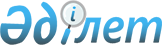 Об утверждении Правил по использованию, перемещению семян и посадочного материала для воспроизводства лесов и лесоразведения
					
			Утративший силу
			
			
		
					Приказ Председателя лесного и охотничьего хозяйства Министерства сельского хозяйства Республики Казахстан от 4 мая 2005 года N 110. Зарегистрирован Министерством юстиции Республики Казахстан 6 июня 2005 года N 3666. Утратил силу приказом и.о. Министра сельского хозяйства Республики Казахстан от 1 сентября 2010 года № 553      Сноска. Утратил силу приказом и.о. Министра сельского хозяйства РК от 01.09.2010 № 553(вводится в действие по истечении 10 календарных дней со дня его первого официального опубликования).      В целях реализации  статьи 79 Лесного кодекса Республики Казахстан,  ПРИКАЗЫВАЮ: 

     1. Утвердить прилагаемые Правила по использованию, перемещению семян и посадочного материала для воспроизводства лесов и лесоразведения. 

     2. Настоящий приказ вводится в действие по истечении десяти календарных дней со дня первого официального опубликования.       Председатель 

Утверждены                

приказом Председателя Комитета      

лесного и охотничьего хозяйства     

Министерства сельского хозяйства     

Республики Казахстан           

от 4 мая 2005 года N 110          ПРАВИЛА 

по использованию, перемещению семян и посадочного 

материала для воспроизводства лесов и лесоразведения       1. Настоящие Правила разработаны в соответствии с  Лесным кодексом Республики Казахстан и регламентирует порядок использования, перемещения лесных семян и посадочного материала для воспроизводства лесов и лесоразведения и являются обязательными для лесовладельцев или лесопользователей, в том числе на землях частного лесного фонда. 

     2. Использование лесных семян и посадочного материала, а также их перемещение осуществляется в строгом соответствии с лесосеменным районированием, которым регламентируется географический и экологический ареал использования (границ перемещения) семян и посадочного материала при искусственном восстановлении лесов и лесоразведении. 

     3. Использование и перемещение отечественных и импортных семян и посадочного материала на территории Республики Казахстан осуществляется при наличии карантинных, фитосанитарных сертификатов и импортных карантинных разрешений уполномоченного органа в области карантина растений. 

     4. При посеве леса и выращивании посадочного материала используются только проверенные и кондиционные семена. Импортные семена и посадочный материал подлежат проверке в интродукционно-карантинных питомниках на наличие скрытой зараженности карантинными объектами и чужеродными видами. 

     5. Семена, подлежащие использованию для посева, проходят предпосевную обработку, в целях стимулирования массового прорастания семян и повышения их грунтовой всхожести. 

     6. Применяют следующие способы предпосевной подготовки семян: стратификация (снегование), механическое, термическое и химическое воздействие на внешние покровы семян, обработка семян микроэлементами и стимуляторами роста, звуковое, ультразвуковое и магнитное облучение, дезинфекцию и дезинсекцию семян. 

     Особенности способов проведения предпосевной подготовки семян в зависимости от пород приведены в приложении 1 к настоящим Правилам. 

     7. Стратификация семян к посеву проводится в специальных помещениях, холодильниках, подвалах, погребах или в траншеях (теплая стратификация при температуре от +10 до +35 0 С в зависимости от вида семян, холодная стратификация от 0 до +7 0 С, реже +10 0 С). 

     8. Длительность стратификации зависит от глубины физиологического покоя семян, наличия других факторов, замедляющих прорастание семян. 

     9. Стратификацию семян прекращают за один-два дня до посева. При этом наклюнувшиеся семена подсушивают до состояния сыпучести и высевают. 

     10. При перемещении (транспортировке) лесных семян во избежание порчи семена просушивают, доводя их до определенной влажности, и упаковывают в бумажные 5-6-слойные или в тканевые мешки, деревянные ящики и другую тару, не допуская плотной набивки. Масса одного места семян, упакованных в тару должна быть, не более 50 кг. 

     11. Каждое место тары снабжается внутренней и наружной этикетками с указанием видового названия, массы семян, номера и даты паспорта, наименования и адресов организаций отправителя и получателя. 

     12. Сеянцы, саженцы с открытой корневой системой и зимние (одревесневшие) черенки используются для воспроизводства лесов и лесоразведения в весенний и осенний периоды. 

     Сеянцы и саженцы с закрытой корневой системой (с комом земли, в контейнерах и прочее) можно высаживать в течение всего года, при условии сохранения корневой системы от высыхания. 

     13. Посадочный материал, выращенный или приобретенный лесовладельцем и лесопользователем для искусственного восстановления лесов и лесоразведения должен соответствовать техническим и технологическим нормам и стандартам по лесному хозяйству, а также требованиям настоящих Правил, указанных в приложениях 2 и 3. 

     14. При восстановлении лесов и лесоразведении используются сеянцы и саженцы, имеющие ровные стволики, полностью одревесневшие верхушки побегов, окончательно сформированные почки, находящиеся в состоянии покоя, а также хорошо разветвленную здоровую корневую систему с достаточным количеством мочковатых корней. 

     15. Сеянцы всех пород деревьев и кустарников по высоте стволика от 10 до 60 см считаются стандартным посадочным материалом. При этом длина корневой системы стандартного посадочного материала составляет: 

     10-20 см - при избыточном увлажнении почвы; 

     15-20 см - при нормальном увлажнении; 

     20-30 см - при недостаточном увлажнении. 

     16. Не допускается использование нестандартного посадочного материала при создании лесных культур. 

     17. Посадочный материал с двойными стволиками и разветвлением главного побега, за исключением кустарников, а также с различными повреждениями, в том числе пораженные вредителями и болезнями, считаются нестандартными и могут использоваться только при создании ландшафтно-рекреационных насаждений. 

     18. Приемка посадочного материала по качеству и количеству на питомниках лесовладельца (лесопользователя) осуществляется комиссионно. 

     19. Посадочный материал принимается партиями. Партией считается любое количество сеянцев, саженцев одной породы, одного возраста и происхождения, выращенных в одинаковых условиях и оформленных по форме согласно приложению 4 к настоящим Правилам. 

     20. При транспортировке посадочный материал увязывают в пучки и укладывают в ящики с отверстиями, в мешки, корзины. 

     В целях недопущения пересыхания корневой системы, посадочный материал достаточно увлажняют, пересыпая опилками, снегом, соломой или камышом. 



   Приложение 1             

к Правилам по использованию,    

перемещению семян и посадочного   

материала для воспроизводства    

лесов и лесоразведения                    Особенности проведения предпосевной обработки семян 

                           в зависимости от пород   Приложение 2                

к Правилам по использованию,       

перемещению семян и посадочного      

материала для воспроизводства лесов    

и лесоразведения                          Требования к сеянцам, используемых для восстановления 

                            лесов и лесоразведения Примечание: Данные требования относятся к сеянцам с открытой корневой системой 



   Приложение 3                

к Правилам по использованию,       

перемещению семян и посадочного      

материала для воспроизводства лесов    

и лесоразведения                       Требования к посадочному материалу (саженцам), используемому 

                  для восстановления лесов и лесоразведения      Примечание: административные районы, территориально входящие в лесорастительные  зоны, подзоны и природные регионы: 

     1. Лесостепная зона: 

     Северо-Казахстанская область; 

     Северные районы Костанайской области; 

     Северо-восточные районы Павлодарской области. 

     2. Степная зона: 

     Костанайская область (кроме северных районов); 

     Павлодарская область (кроме северо-восточных районов); 

     Кокшетауская, Акмолинская, Восточно-Казахстанская (кроме горных районов); 

     Атырауская и Актюбинская области; 

     Северная часть Карагандинской области. 

     3. Горные районы:  

     Восточно-Казахстанской и Алматинской областей. 



   Приложение 4                 

к Правилам по использованию,        

перемещению семян и посадочного       

материала для воспроизводства        

лесов и лесоразведения                                    ПАСПОРТ  N __ 

                       на посадочный материал                                        "__" _________ 200 _г.    _________________________________________________________________________ 

(вид посадочного материала: сеянцы, саженцы в том числе с комом, порода) выращенный на (в)________________________________________________________ 

                   (питомник, лесовладелец, лесопользователь, 

_________________________________________________________________________ 

    юридический, почтовый адрес)                       1. Показатели качества Дата выкопки __________ Дата упаковки _________ Дата отправки____________ 

Цель использования ______________________________________________________ 

                    (собственные нужды, реализация, район перемещения) Документ, выданный уполномоченным органом в области карантина растений 

_________________________________________________________________________ 

    (заполняется в случае перемещения посадочного материала 

_________________________________________________________________________ 

                   за пределы подкарантинного района)              2. Происхождение семенного материала Место сбора семян _______________________________________________________ 

  (область, район, лесовладелец, лесопользователь, лесничество, квартал) Удостоверение о кондиционности семян ____________________________________ 

                                            (N, дата и кем выдано) 

Селекционная категория семян ____________________________________________ 

                                  (сортовые, улучшенные, нормальные)                    3. Условия выращивания Способ выращивания ______________________________________________________ 

                      (открытый грунт, контролируемые условия среды) 

Почвенные условия, применяемый субстрат _________________________________ 

Внесение удобрений, другие агротехнические мероприятия __________________ 

_________________________________________________________________________ 

              (наименование, доза, периодичность и т.д.) 

 

  Мероприятия по борьбе с вредителями, болезнями растений и сорняками _________________________________________________________________________ 

       (вид, наименование препарата, сроки и периодичность обработки) Лесовладелец, лесопользователь _____________________________________ 

                                     (подпись, ф.и.о.)      М.П. Зарегистрирован в _______________________________________________________ 

                     (территориальный орган в области охраны, защиты, 

_________________________________________________________________________ 

 пользования лесным фондом, воспроизводства лесов и лесоразведения) N№___ "__"____________200__г. 
					© 2012. РГП на ПХВ «Институт законодательства и правовой информации Республики Казахстан» Министерства юстиции Республики Казахстан
				N№ п/п Порода Способы подготовки семян 

к посеву Способы подготовки семян 

к посеву Методы подготовки для 

стимулирования энергии 

прорастания и грунтовой 

всхожести семян N№ п/п Порода осеннему весеннему Методы подготовки для 

стимулирования энергии 

прорастания и грунтовой 

всхожести семян 1 2 3 4 5 1 Абрикос 

обыкно- 

венный При посеве за 

2 месяца до 

устойчивых 

морозов не 

стратифицируют 

При поздне- 

осеннем посеве 

стратифицируют в летних тран- 

шеях с момента 

сбора или в 

помещениях в 

ящиках с пес- 

ком Стратифицируют 

во влажном пес- 

ке в ящиках при 

температуре от 

3 до 5 0 С в те- 

чение 90-100 дней, или в зимних непро- 

мерзающих тран- 

шеях Семена намачивают 

в воде при темпе- 

ратуре 35 0 С, на 

третьи сутки за- 

ливают водой при 

температуре от 

16 до 18 0 С. Затем 

семена стратифи- 

цируют в ящиках с 

песком в помеще- 

нии с температу- 

рой от 30 до 

35 0  С. Смесь  

перелопачивают 2-3 раза в день. Прорастание начинается на 12-15-й день 2 Айлант 

высо- 

чайший Не подготав- 

ливают Намачивают в 

течение 2-3 дней 3 Аморфа 

кустар- 

никовая Не подготав- 

ливают Намачивают в 

воде в течение 

24 часов 4 Арония 

черно- 

плодная Не подготав- 

ливают Намачивают в 

течение 2 часов 

в растворе мар- 

ганцовокислого 

калия (0,5%), 

затем стратифи- 

цируют 60 дней 5 Береза 

повис- 

лая 

(боро- 

давча- 

тая) При раннелет- 

нем посеве 

предваритель- 

но намачивают 

семена до сос- 

тояния накле- 

вывания, при 

позднеосеннем 

и зимнем не 

подготавливают Предварительно 

намачивают до 

состояния час- 

тичного наклеи- 

вания (2-3 су- 

ток) или высе- 

вают сухими Проводят снегова- 

ние предваритель- 

но намоченных в 

течение 2 суток 

семян.  

Длительность снегования - 30 дней. 

Стратифицируют в 

ящиках с песком в 

помещениях   с низ- 

кой температурой 

(около 0 0 С) в 

течение 30 дней 

и протравливают 

ТМТД или фентиу- 

рамом 

Обрабатывают се- 

мена в течение 6 

ч 0,005%-ным раствором серно- 

кислого кобальта 

(CoSO 4 ) или 

0,001%-ным раст- 

вором   молибдена 

(NH 4 ) 2 MoO 4 

Протравливают в 

0,5%-ном растворе 

марганцовокислого 

калия 2 часа 6 Береза 

пушис- 

тая Не требуется Предварительно 

намачивают в 

течение 2 суток 

или высевают 

сухими Проводят снегова- 

ние или страти- 

фикацию предвари- 

тельно замоченных 

семян при низкой 

(около 0 0 С) температуре в ящиках с песком в течение 30 дней 

Предварительно 

замоченные семена 

проращивают до 

состояния накле- 

вывания в кучах 

на брезенте 

Протравливают ТМТД или фентиу- 

рамом 7 Биота 

вос- 

точная Замачивают в 

течение суток Замачивают в 

течение суток 8 Бирю- 

чина 

обык- 

новен- 

ная Не подготавли- 

вают при посеве 

не позднее сен- 

тября; для бо- 

лее позднего посева страти- 

фицируют 30 дней Стратифицируют 

в ящиках с пес- 

ком при темпера- 

туре от 0 до 5 0 С 

в течение 80-90 

дней Семена намачивают 

в воде температу- 

рой 50 0 С в тече- 

ние 2 суток 9 Боярыш- 

ник ко- 

лючий 

(обык- 

новен- 

ный) Не высевают Намачивают в те- 

чение 12-24 ч в 

45%-ном растворе 

серной кислоты, 

промывают и стратифицируют 

180-240 дней в 

помещении с тем- 

пературой от 20 

до 25 0 С 10 Боярыш- 

ник кро- 

ваво- 

красный Не высевают Стратифицируют 

сразу после сбо- 

ра при темпера- 

туре от 5 до 10 0 C в течение 160- 

260 дней, перио- 

дически увлажняя 

и перемешивая 11 Боярыш- 

ник од- 

нопес- 

тичный Стратифицируют 

сразу после 

сбора в течение 

1 года и высе- 

вают следующей 

осенью. Перед 

стратификацией 

намачивают 3-4 

дня Не высевают 12 Вишня 

обык- 

новен- 

ная и 

вишня 

степная Стратифицируют 

с момента сбора 

до посева све- 

жесобранные не 

подсушенные се- 

мена в летних 

траншеях или в 

прохладном по- 

мещении Стратифицируют 

в помещениях 

или в зимних 

непромерзающих 

траншеях с мо- 

мента сбора в 

течение 180 дней 

(для степной - 

120-180 дней) 13 Вяз 

гладкий Высевают сразу 

после сбора су- 

хими или зама- 

чивают 2 часа и 

подсушивают 14 Гледи- 

чия 

трех- 

колюч- 

ковая 

(обык- 

новен- 

ная) Семена страти- 

фицируют с мо- 

мента сбора до 

посева в летних 

траншеях или 

ящиках с пес- 

ком. Возможен 

раннеосенний 

посев сухими 

семенами Семена ошпари- 

вают крутым ки- 

пятком (90 0 С), 

затем оставляют 

в остывшей воде 

на 10 ч. 

Соотношение воды 

и семян 3:1. Не 

набухшие семена 

обрабатывают 

повторно. Ошпаривание можно 

заменить обработ- 

кой концентриро- 

ванной серной 

кислотой в тече- 

ние 2 часов 15 Груша 

обыкно- 

венная При посеве за 

1,5 месяца до 

морозов не под- 

готавливают, 

при более позд- 

них посевах 

стратифицируют 

в летних тран- 

шеях с момента 

сбора Предварительно 

замоченные в 

течение 2 суток 

семена стратифи- 

цируют в зимних 

непромерзающих 

траншеях или в 

помещениях при 

температуре от 

0 до 5 0 С. Срок 

стратификации - 

90 дней в песке, 

75 дней в торфя- 

ной крошке Нестратифициро- 

ванные семена на- 

мачивают в 0,002%-ном раст- 

воре гиббереллина 

в течение 3 су- 

ток, а затем сме- 

шивают с влажным 

песком. Семена 

прорастают через 

6-7 дней. 

Протравливают 

ТМТД или фентиу- 

рамом 16 Дерен 

белый и 

дерен 

крова- 

во- 

красный (сви- 

дина) Стратифицируют 

в летних тран- 

шеях сразу пос- 

ле сбора до по- 

сева. Возможен 

посев сразу 

после сбора 

без подготовки Стратифицируют 

в помещениях в 

ящиках с песком 

в течение 180 

дней или сразу 

после сбора в 

летних, а затем 

в зимних непро- 

мерзающих тран- 

шеях, в течение 

240-270 дней Проводят снего- 

вание семян в 

течение 15 дней, 

а затем стратифи- 

цируют их в поме- 

щениях в течение 

90 дней при тем- 

пературе от 5 до 

6  0 С 17 Дуб 

череш- 

чатый Не 

подготавливают После зимнего 

хранения в тран- 

шеях или ящиках 

с песком не тре- 

буют подготовки 18 Ель 

обык- 

новен- 

ная и 

ель си- 

бирская Не 

подготавливают Замачивают в 

воде в течение 

9-12 часов Проводят снегова- 

ние замоченных 

семян в течение 

60-90 дней перед 

посевом 

Намачивают в вод- 

ном 0,5%-ном 

растворе марган- 

цовокислого калия 

в течение 2 ч, 

протравливают 

ТМТД, фентиура- 

мом, БМК или 

фундазолом  

Намачивают в водных растворах микроэлементов: сернокислого кобальта 

(0,03%), серно- 

кислой меди (0,03%) или смеси 

из марганцовокис- 

лого калия, бор- 

ной кислоты, сер- 

нокислых меди, 

цинка и кобальта 

(по 0,002%) 12-18 

часов 19 Ель 

Шренка  

(тянь- 

шанс- 

кая) Не высевают Снегование пред- 

варительно на 

сутки замоченных 

в воде семян. 

Срок снегования 

1-1,5 месяца. 

После снегования 

протравливают в 

0,5%-ном раство- 

ре KMnO 4 30 

минут Семена замачивают 

водой температуры 

35-40 0 С и выдер- 

живают 24 часа. 

Затем их протрав- 

ливают в 0,5 

%-ном растворе 

KMnO 4  30 минут, 

подсушивают в 

тени до сыпучес- 

ти и высевают 20 Жимо- 

лость 

обыкно- 

венная Не требует 

подготовки Стратифицируют 

в зимних непро- 

мерзающих тран- 

шеях или в поме- 

щениях при тем- 

пературе от 2 

до 5 0 С  в 

течение 60-90 

дней 21 Жимо- 

лость 

татар- 

ская Не требует 

подготовки Стратифицируют 

в зимних промер- 

зающих траншеях 

или в помещениях 

при температуре 

от 2 до 5 0 С в 

течение 50-60 

дней Применяют снего- 

вание в мешочках 

на поверхности 

земли в течение 

1,5 месяца перед 

посевом или стра- 

тифицируют в опилках, переме- 

шивая и до увлаж- 

няя 2 раза в не- 

делю при темпера- 

туре от 5 до 

8 0 С. Через 18-20 

дней семена нак- 

левываются 22 Калина 

обыкно- 

венная При стратифика- 

ции свежесоб- 

ранных семян в 

летних траншеях всходы появля- 

ются через год Стратифицируют 

сразу после сбо- 

ра сначала в 

летних, а затем 

в зимних непро- 

мерзающих тран- 

шеях или в поме- 

щениях сначала 

при температуре 

от 15 до 18 0 С, 

потом зиму при 

пониженной до 5 0 С температуре 23 Кара- 

гана 

древо- 

видная 

(акация желтая) Не требует 

подготовки Замачивают 5 ч 

в воде комнатной 

температуры Применяют снего- 

вание семян в 

течение 45 дней 

или выдерживание 

на леднике при 0 0 С   в течение 30 

дней.  24 Каштан 

конский обыкно- 

венный Не требует 

подготовки Подготавливают в 

период хранения 

в зимних непро- 

мерзающих тран- 

шеях После хранения 

выдерживают в 

теплом помещении 

несколько дней, 

перемешивая и ув- 

лажняя, до сос- 

тояния наклевыва- 

ния 25 Клен 

ложно- 

плата- 

новый 

(явор, 

клен 

белый) Раннеосенние 

посевы произво- 

дят без подго- 

товки семян, 

для поздних 

стратифицируют 

в летних тран- 

шеях с момента 

сбора до посева Стратифицируют 

в помещении сна- 

чала при темпе- 

ратуре от 0 до 

3 0 С в течение 

45 дней, а затем 

выдерживают 45 

дней под снегом 

 

  Семена замачи- 

вают в течение 

3 суток, а затем 

стратифицируют в 

помещении снача- 

ла при темпера- 

туре от 5 до 

10 0 С 60 дней, а 

затем 60 дней 

при 0 0 С Стратифицируют в 

снегу 45-60 дней. 

Замачивают в 3 

%-ном растворе 

молибден аммония 

в течение 24ч, а 

затем в течение 

8 дней помещают 3 

раза в день на 4 

мин. в теплую (от 

35 до 38 0 С) и 

холодную (примерно 0 0 С) 

воду 

Протравливают 

ТМТД  или фентиу- 

рамом 26 Клен остро- 

листный(плата- 

новид- 

ный) Раннеосенний 

посев произво- 

дят без под- 

готовки, для 

позднеосеннего 

посева семена 

стратифицируют 

в летних тран- 

шеях с момента 

сбора до посева Стратифицируют 

в помещениях или 

зимних промерза- 

ющих траншеях. 

Срок стратифика- 

ции 45-60 дней. Стратифицируют в 

снегу (переслаи- 

вая со снегом) 

45-60 дней 

Семена заливают 

теплой (40 0 С) 

водой и выдержи- 

вают в течение 3 

суток закрытым 

брезентом. Затем 

держат в ящиках 

с песком, еже- 

дневно перемеши- 

вая и увлажняя, в 

помещении с тем- 

пературой около 

30 0 С. Семена 

наклевываются на 

7-й день. 

Протравливают 

ТМТД или фентиу- 

рамом 27 Клен 

полевой Стратифицируют 

с момента сбора 

в летних тран- 

шеях не менее 

45 дней до по- 

сева Стратифицируют с 

момента сбора 

сначала в лет- 

них, а затем в 

зимних промерза- 

ющих траншеях. 

Срок стратифика- 

ции 150-180 дней Семена замачивают 

3 дня и стратифи- 

цируют в помеще- 

ниях сначала при 

температуре от 

10 до 15 0 С в те- 

чение 60 дней, а 

затем при 0 0 С 

30-60 дней 28 Клен 

сереб- 

ристый Не высевают Высевают сразу 

после сбора (в 

конце мая - в 

июне) без 

подготовки В засушливую 

погоду обязателен 

полив посевов 29 Клен 

татар- 

ский 

(не- 

клен, 

черно- 

клен) Стратифицируют 

в летних тран- 

шеях с момента 

сбора до посева Стратифицируют 

с осени в зимних 

непромерзающих 

траншеях Стратифицируют 

семена в ящиках 

с песком при 

температуре от 0 

до 3 0 С, увлажняя 

и перемешивая 

через каждые 2-3 

дня. Через 30 

дней увлажнение 

прекращают, тем- 

пературу снижают 

до 0 0 С. На 2-й 

день семена снова 

увлажняют, темпе- 

ратуру поднимают 

до 5 0 С. После 

этого на 18-20-й 

день семена про- 

растают. Общая 

длительность под- 

готовки 50 дней 30 Клен 

ясене- 

листный  Не требует 

подготовки Стратифицируют 

в помещениях в 

течение 30 дней 

или выдерживают 

под снегом в 

течение 1 месяца 31 Липа 

крупно- 

листная Семена страти- 

фицируют с мо- 

мента сбора в 

летних траншеях 

или в ящиках с 

песком в тече- 

ние 90 дней Стратифицируют 

сначала в летних 

траншеях или в 

помещениях, а 

затем в зимних 

непромерзающих 

траншеях при 

температуре от 

0 до 5 0 С. 

Длительность 

стратификации - 

до 180 дней 32 Липа 

мелко- 

листная Семена страти- 

фицируют сразу 

после сбора в 

летних траншеях 

до посева Семена стратифи- 

цируют в летних, 

а потом в зимних 

непромерзающих 

траншеях Семена замачивают 

10 дней в перио- 

дически сменяемой 

воде, затем 30 

дней стратифици- 

руют при темпера- 

туре от 15 до 25 0 С и 60-90 дней при температуре 0 0 С.  

Общий срок подго- 

товки 90-120 дней 33 Лист- 

венница сибир- 

ская Не требует 

подготовки Намачивают в те- 

чение 9-12 часов 

и снегование 1- 

1,5 месяца; 

протравливание в 

0,5%-ном раство- 

ре KMnO 4  30 мин Семена замачивают 

в течение 3 суток 

в 0,004%-ном 

растворе марган- 

цовокислого калия 

при температуре 

до + 26 0 С, затем 

в марлевых мешоч- 

ках (слоем 1,5-2 

см) пересыпают 

мокрыми опилками 

и выдерживают 2 

суток. 

Семена намачивают 

24 ч в 0,5%-ном 

растворе бромис- 

того калия или 

0,05%-ном раство- 

ре колхицина 

За 30 ч до посева 

семена намачивают 

в слабом извест- 

ковом растворе 

(200-250 г извес- 

ти на 10 л воды) 34 Лох 

узко- 

листный При раннеосен- 

нем посеве сра- 

зу после сбора 

не подготавли- 

вают; при 

позднем посеве 

стратифицируют 

в летних тран- 

шеях с момента 

сбора до посева Стратифицируют 

в зимних непро- 

мерзающих тран- 

шеях или в 

помещениях при 

температуре от 

16 до 20 0 С 

предварительно 

замоченные в 

течение 4 суток 

семена. 

Длительность 

стратификации 

90-120 дней Заливают семена 

горячей (50-60 0 С) 

водой и оставляют 

в ней на сутки. 

Затем стратифици- 

руют в ящиках с 

песком в помеще- 

нии с температу- 

рой от 16 до 20 0 С. Прорастание начинается на 15-20-й день 35 Миндаль обыкно-венный Не требует 

подготовки Стратифицируют 

в помещениях 

или в траншеях 

30-60 дней 36 Можже- 

вельник виргин- 

ский Не требует 

подготовки при 

посеве за 

1,5-2 месяца 

до замерзания 

почвы Стратифицируют 

в помещении 30 

дней при темпе- 

ратуре от 20 до 

30 0 С и 120 дней 

при температуре 

15 0 С Обрабатывают се- 

мена концентри- 

рованной серной 

кислотой не более 

30-50 мин, промы- 

вают в воде, а 

потом стратифици- 

руют при темпера- 

туре от 0 до 5 0 С 

в течение 90-120 

дней 37 Можже- 

вельник 

обыкно- 

венный Не требует 

подготовки при 

посеве за 1,5-2 

месяца до за- 

мерзания почвы Стратифицируют 

в помещении 30 

дней при темпе- 

ратуре от 20 до 

30 0 С и 120 дней 

при температуре 

15 0 С 38 Можже- 

вельник 

туркес- 

танский Свежесобранные 

не ушедшие в глубокий покой 

семена высевают 

без подготовки 

в течение ав- 

густа Летние посева 

прошлогодними 

семенами в сос- 

тоянии глубокого 

покоя производят 

в июле - начале 

августа 39 Можже- 

вельник полу- 

шаро- 

видный То же в течение 

первой половины 

сентября То же 40 Обле- 

пиха 

круши- 

новая Не требует под- 

готовки при по- 

севе не позднее 

чем за 1 месяц 

до замерзания 

почвы Стратифицируют 

в ящиках с пес- 

ком в помещении 

в течение 90 дней при темпе- 

ратуре от 0 0 С 

до 5 0 С Замачивают в 

воде 3 суток и 

стратифицируют в 

помещении 30 дней 41 Орех 

грецкий Не 

подготавливают Стратифицируют 

в песке в поме- 

щении в течение 

30-45 дней при 

температуре от 0 0 С до 5 0 С Семена за 5-7 

дней до весеннего 

посева вымачивают 

в проточной воде 

горных речек в 

мешках 42 Персик 

обыкно- 

венный Не требует 

подготовки Стратифицируют 

в помещении при 

температуре от 

0 до 5 0 С в тече- 

ние 100-120 дней 43 Пихта 

сибир- 

ская Не требует 

подготовки Стратифицируют в 

ящиках с песком 

предварительно 

замоченные семе- 

на в течение 30 

дней при темпе- 

ратуре от 0 до 

5 0 С Применяют снего- 

вание предвари- 

тельно замоченных 

семян в течение 

30 дней 44 Робиния лжеака- 

ция 

(белая 

акация) Не высевают Семена стратифи- 

цируют или ошпа- 

ривают водой при 

температуре 80- 

85 0 С и оставляют 

до остывания, перемешивая пер- 

вые 15-20 мин. 

При необходимос- 

ти ненабухшие 

семена отделяют 

на решетах и повторяют их 

обработку 45 Роза 

собачья Не требуется 

подготовки при 

посеве семян 

из недозрелых 

плодов Стратифицируют в 

помещении при 

температуре от 

0 до 5 0 С в ящи- 

ках с песком в 

течение 210-240 

дней семена из 

недозрелых плодов 46 Рябина 

обык- 

новен- 

ная Стратифицируют 

в летних тран- 

шеях или в по- 

мещении с мо- 

мента сбора до 

посева Стратифицируют 

в помещении при 

температуре от 

0 до 5 0 С во влажном песке в 

течение 90-120 

дней, затем 

вносят под снег. 

Общая длитель- 

ность стратифи- 

кации 150-180 

дней Нестратифициро- 

ванные семена за- 

мачивают в 0,002 

%-ном растворе 

гиббереллина в 

течение 3 суток, 

затем смешивают 

с влажным песком. 

Прорастают через 

7 дней 47 Саксаул белый и 

черный При зимнем по- 

севе не требуют 

подготовки Не требуют 

подготовки 48 Сирень 

обык- 

новен- 

ная Не требует 

подготовки Стратифицируют 

в ящиках с пес- 

ком в помещении 

при температуре 

от 0 до 5 0 С в 

течении 45 дней Замачивают в воде 

10-15 ч, затем 

выдерживают во 

влажных опилках 

или торфе в тече- 

ние 2-8 дней 49 Слива домаш- 

няя Стратифицируют 

в летних тран- 

шеях в течение 

90 дней Стратифицируют 

в зимних непро- 

мерзающих тран- 

шеях не менее 

150 дней 50 Слива колючая (терн) Не требует под- 

готовки при 

раннелетних, августовских 

посевах, при 

поздних посевах 

стратифицируют 

в летних тран- 

шеях с момента 

сбора до посева 

(в течение 2 

месяцев), прош- 

логодние семена 

- 80 дней Стратифицируют 

в помещении 

сразу после 

сбора в течение 

150-180 дней 

или в зимних 

непромерзающих 

траншеях 180-210 

дней 51 Слива 

расто- 

пырен- 

ная 

(алыча) Стратифицируют 

сразу после сбора в летних 

траншеях до по- 

сева. Семена 

прошлогоднего 

сбора - 60-90 

дней Стратифицируют 

в летних тран- 

шеях сразу после 

сбора, а затем 

в зимних непро- 

мерзающих тран- 

шеях в течение 

120-170 дней 

или в помещении 

при температуре 

от 3 до 5 0 С в 

течение 150 дней 52 Сморо- 

дина 

золотая Стратифицируют 

в летних тран- 

шеях в течение 

45-60 дней Стратифицируют 

в помещении в 

течение 90-120 

дней Семена замачивают 

в воде при нача- 

льной температуре 

50 0 С в течение 

24 ч. Затем стра- 

тифицируют при 

температуре от 12 

до 15 0 С, ежеднев- 

но перемешивая и 

увлажняя в тече- 

ние 30 дней. При 

стратификации при 

переменных темпе- 

ратурах (плюсовых 

и минусовых) се- 

мена подготовляют 

в течение 30 дней 53 Сморо- 

дина 

черная Стратифицируют 

в летних тран- 

шеях в течение 

45-60 дней Стратифицируют 

в помещении в 

течение 90-120 

дней 54 Сосна 

кедро- 

вая си- 

бирская Не подготавли- 

вают, только 

намачивают в 

0,5%-ном раст- 

воре марганцо- 

вокислого калия Семена замачива- 

ют предваритель- 

но в течение 3 

суток, смешивают 

с влажным пес- 

ком, опилками или торфяной 

крошкой, помеща- 

ют в ящиках под 

снег или в хо- 

лодное помещение 

при 0 0 С, за 2-3 

месяца до посева 

Подготовляются и 

при хранении в 

зимних непромер- 

зающих траншеях Семена в ящиках 

в смеси с песком 

(1:2) слоем 20 см 

увлажняют до 50% полной вла- 

гоемкости и ста- 

вят в шишкосушил- 

ку при темпера- 

туре от 30 до 40 0 с на 12 ч, затем 

выносят под снег. 

После этого снова 

увлажняют, ставят 

в шишкосушилку, 

а затем выносят 

под снег.  

После двукратной обработки семена проходят страти- 

фикацию за 10-11 дней 

Протравливают 

ТМТД или фентиу- 

рамом 55 Сосна 

крым- 

ская Не высевают Замачивают семе- 

на в течение 

9-12 ч 56 Сосна 

обыкно- 

венная Не требует 

подготовки Замачивают семе- 

на в течение 

9-12 ч 

Применяют снего- 

вание сухих или 

намоченных семян 

в мешочках в те- 

чение 1-2 меся- 

цев Семена замачива- 

ют, выдерживают во влажном сос- 

тоянии до накле- 

вывания и пере- 

носят под снег на 

1-2 месяца 

Проводят микори- 

зацию семян чис- 

той культурой 

микоризообразую- 

щего гриба масля- 

ника 

Замачивают в те- 

чение 24 ч в растворе серно- 

кислого цинка 

концентрацией до 

0,02%, серно- 

кислого марганца 

(0,1% и ниже), 

борной кислоты 

(0,025%) и гете- 

роауксина (0,01% 

и ниже) 

Обрабатывают уль- 

тразвуком часто- 

той 22,5 кГц и 

мощностью 15 Вт 

в течение 10 мин 57 Тополь 

белый Не требует 

подготовки 

(посев сразу 

после сбора) 58 Тополь 

черный Не требует 

подготовки 

(посев сразу 

после сбора) 59 Туя 

запад- 

ная Не требует 

подготовки Проводят снего- 

вание намоченных 

семян в течение 

месяца 60 Фисташ- 

ка нас- 

тоящая Не высевают Семена замачива- 

ют 12-15 ч в 

теплой воде (40 0 С), затем стра- 

тифицируют в ящиках с песком 

(1:3) или в 

траншеях в тече- 

ние 30-40 дней Семена замачивают 

12-15 ч в теплой 

воде (40 0 С), под- 

вешивают в мешках 

в теплом месте и 

смачивают перио- 

дически в течение 

9-12 дней, до начала прорастания 61 Чере- 

муха 

обыкно- 

венная  Не требует 

подготовки Стратифицируют 

в помещении при 

температуре от 

0 до 5 0 С в тече- 

ние 150-180 дней 62 Яблоня 

лесная  Не требует 

подготовки Замачивают в во- 

де в течение 2 

суток, а затем 

стратифицируют 

при температуре 

от 0 до 5 0 С в 

песке, торфе или 

в опилках в те- 

чение 75-105 дней Нестратифициро- 

ванные семена за- 

мачивают в 0,002 

%-ном растворе 

гиббереллина в течение 3 суток, 

затем смешивают 

с влажным песком. 

Семена прораста- 

ют на 6-7 день 63 Ясень 

обыкно- 

венный Стратифицируют 

в летних тран- 

шеях с июня до 

посева несколь- 

ко недозрелые 

семена Стратифицируют 

в помещениях 

сначала при тем- 

пературе от 18 

до 20 0 С в тече- 

ние 2-3 месяцев, 

затем при темпе- 

ратуре от 5 до 

11 0 С. Общая дли- 

тельность стра- 

тификации 180- 

200 дней 

(недозрелые 

семена) Наименование пород Возраст, лет Толщина стволика 

у корневой шейки 

(не менее), мм 1. Хвойные породы: 1.1. Ель, пихта, 

можжевельники 3-5 2,0 1.2. Сосна, лиственница 2-3 2,5 2. Лиственные породы 

(кроме кустарников) 1-3 3,5 3. Кустарники 1-3 2,5 N 

п/п Наиме- 

нование 

пород Лесо- 

расти- 

тельные 

зоны Воз- 

раст, 

лет Сорт Толщина 

стволика 

у кор- 

невой 

шейки (не 

менее), 

мм Высота 

надземной 

части (не 

менее), 

см 1 2 3 4 5 6 7 1 Береза по- 

вислая 

(береза бо- 

родавчатая) 

Betula pen- 

dula Roth 

(B.verrucosaEhrh.) все 

зоны  3-4 1 

2 8 

5 50 

35 2 Бирючина 

обыкновеннаяLigustrum 

vulgare L. горные 

районы 2-3 1 

2 9 

6 80 

60 3 Вяз перисто- 

ветвистый 

(туркестанс- 

кий карагач) 

Ulmus 

pinnato- 

ramosa Dieck. лесо- 

степ- 

ная, 

степная 2-3 1 

2 8 

6 55 

40 4 Груша 

обыкновенная 

Pirus 

communis L. все 

зоны 2-3 1 

2 7 

5 45 

30 5 Дуб 

черешчатый 

Quercus 

robur L. все 

зоны 3-4 1 

2 9 

6 45 

30 6 Ель обыкно- 

венная (ев- 

ропейская) 

Picea abies 

(L.) Karst. все 

зоны 5-6 1 

2 5 

4 20 

15 7 Ель сибирская 

Picea 

obovata 

Lebed. лесо- 

степ- 

ная 5-6 1 

2 6 

4 30 

20 8 Ель Шренка 

Picea 

Schrenkiana 

Fischet Meg. горные 

районы 5-6 1 

2 6 

4 25 

15 9 Карагана 

древовидная 

(желтая 

акация) 

Caragana 

arborescens 

Lam. все 

зоны 3-4 1 

2 6 

4 35 

25 10 Каштан по- 

севной евро- 

пейский 

(благород- 

ный) 

Castanea 

sativa Mill. все 

зоны 2-3 1 

2 15 

10 60 

45 11 Клен ложно- 

платановый 

(явор, клен 

белый) 

Acer pseu- 

doplatanus 

L. все 

зоны 2-3 1 

2 10 

6 55 

40 12 Клен остро- 

листный (платановид- 

ный) 

Acer plata- 

noides L. все 

зоны 3-4 1 

2 8 

6 35 

25 13 Конский 

каштан 

Aesculus 

hippocas- 

tanum L. все 

зоны 2-3 1 

2 15 

10 40 

25 14 Липа мелко- 

листная или 

сердцевидная 

Tilia 

cordata 

Mill. все 

зоны 3-4 1 

2 9 

5 50 

30 15 Лиственница 

сибирская 

Larix 

sibirica 

Ledeb. лесо- 

степ- 

ная 3-4 1 

2 9 

5 40 

25 16 Облепиха 

крушиновая 

Hippophae 

ramnoides L. все 

зоны 3-4 1 

2 9 

7 35 

25 17 Орех грецкий 

Juglans 

regia L. все 

зоны 3-4 1 

2 20 

10 60 

40 18 Пихта 

сибирская 

Abies 

sibirica 

Ledeb. горные 

районы 6-8 1 

2 6 

4 25 

15 19 Биота 

восточная 

Biota orien- 

talis Endl. все 

зоны 4 1 

2 12 

7 60 

40 20 Робиния 

лжеакация 

(белая 

акация) 

Robinia 

pseudoacacia L. все 

зоны 1-2 81 

12 8 

6 70 

50 21 Рябина 

обыкновенная 

Sorbus 

aucuparica L. все 

зоны 3-4 1 

2 9 

7 35 

25 22 Сосна 

кедровая 

сибирская 

(кедр 

сибирский) 

Pinus 

sibirika 

Du Tour все 

зоны 6-7 1 

2 10 

6 30 

20 23 Сосна 

обыкновенная 

Pinus 

silvestris 

L. лесо- 

степ- 

ная 3-4 1 

2 8 

5 25 

20 24 Тополь белый 

(серебрис- 

тый) 

Populus 

alba L. лесо- 

степ- 

ная, 

степная 2-3 1 

2 10 

7 100 

70 25 Тополь черный 

(осокорь) 

Populus 

nigra L. лесо- 

степ- 

ная, 

степная 2 1 

2 7 

6 80 

60 26 Яблоня 

лесная 

Malus 

silvestris 

(L.) Mill. все 

зоны 2-3 1 

2 8 

6 45 

30 27 Ясень 

обыкновенный 

Flaxinus 

excelsior L. все 

зоны 3-4 1 

2 9 

7 35 

25 Номер 

партии Соответствие 

сеянцев (саженцев) 

требованиям стандарта Возраст Сорт Количество, 

шт. 